S.R 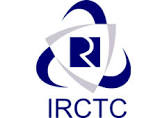 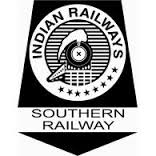 APPLICATION FOR ISSUE OF RAILWAY UNIQUE IDENTITY CARD FOR PHYSCIALLY CHALLENGED PERSON FOR E-TICKETING (irctc website)Please refer to Indian Railway commercial circulars issued dated 19/03/2015 vide No.18 of 2015 vide No.2011/TG-1/10/e-ticketing for disabled /Pt-1 Date:Place:Signature of the applicantLIST OF DOCUMENTS ENCLOSED:Railway Concessional certificate – copy – self attestedDisability Certificate(Medical certificate) – Copy – self attestedDate of Birth Proof (SSLC Certificate) - copy – self attestedResidence Proof (Ration Card/Telephone Bill) - copy – self attestedAny photo Identity Card issued by Govt.  – PAN Card/Voter ID/Aadhar - copy – self attestedPassport size Photo in colour – Two  (with attached alongwith application form)To paste the photo hereNAME OF THE APPLICANT (in capital)NAME OF THE APPLICANT (in capital):DATE  OF BIRTH  (DD/MM/YYYY)DATE  OF BIRTH  (DD/MM/YYYY):GENDER (Male/Female)GENDER (Male/Female):RESIDENCE ADDRESSRESIDENCE ADDRESS:NAME OF THE GOVT.HOSPITAL/CLINIC/INSTITUTIONNAME OF THE GOVT.HOSPITAL/CLINIC/INSTITUTION:ADDRESS OF THE GOVT. HOSPITAL/CLINIC/INSTITTUTIONADDRESS OF THE GOVT. HOSPITAL/CLINIC/INSTITTUTION:NAME OF DOCTOR ISSUING CERTIFICATENAME OF DOCTOR ISSUING CERTIFICATE:RESISTRATION NO OF THE GOVT DOCTOR/PERSON ISSUING CERTIFICATERESISTRATION NO OF THE GOVT DOCTOR/PERSON ISSUING CERTIFICATE:NATURE OF HANDICAPPED AND PERCENTAGE OF DISABILITYNATURE OF HANDICAPPED AND PERCENTAGE OF DISABILITY:PHONE NOLANDLINE:LANDLINE:LANDLINE:CELL:(Text Message only)